DP meeting                                              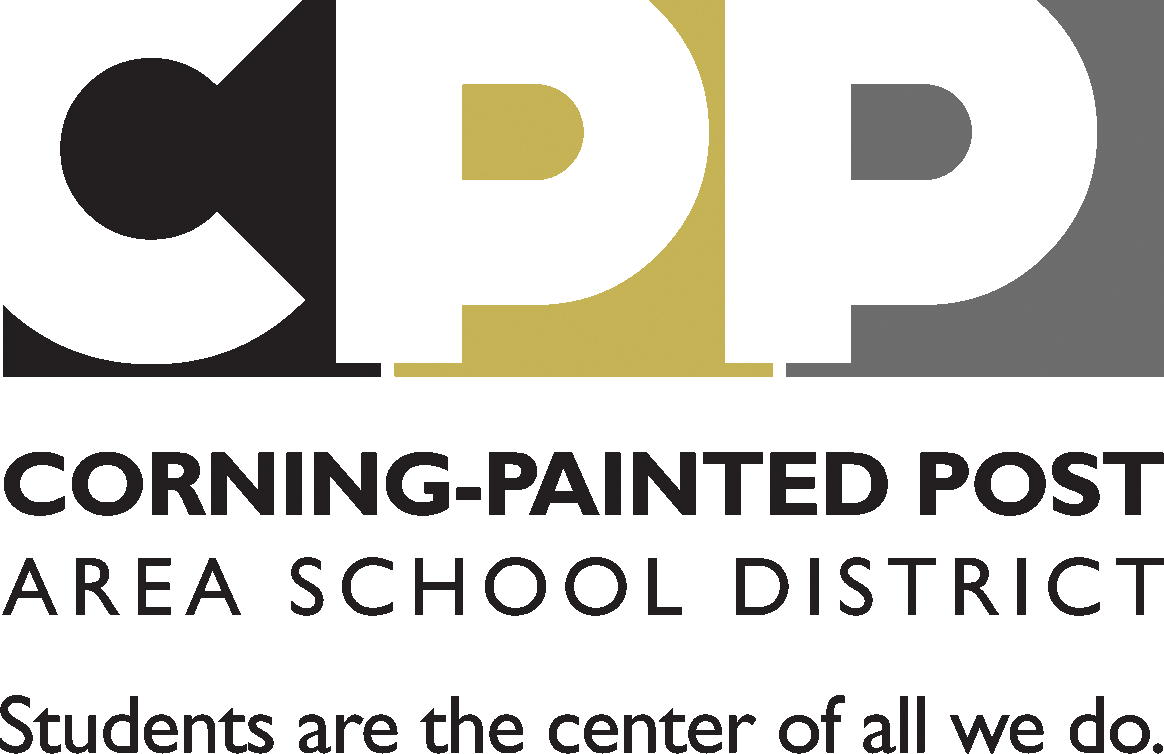 Meeting Date:  15 April 2014Meeting Date:  15 April 2014Meeting Date:  15 April 2014Meeting Time:  3:15-4:14Meeting Time:  3:15-4:14Members Present:Members Present:Members Present:Members Absent:  BGrinnell, SSeip, JDeneka, SEddy, KDrehmer, MSimonsMembers Absent:  BGrinnell, SSeip, JDeneka, SEddy, KDrehmer, MSimonsAGENDAWhat we will accomplishTIMEDECISIONS/ACTION ITEMS/NOTES,DECISIONS/ACTION ITEMS/NOTES,NEXT STEPSWho will do what, and whenInternal Assessment Update:5minutesAny remaining/outstanding IA samples should be delivered to KGR ASAPAny remaining/outstanding IA samples should be delivered to KGR ASAPExams: schedules, locations, mailings for students, bussing, etc.8minutesHandouts:Exam scheduleBussing/Invigilator ScheduleTeacher responsibilities (checklists)Handouts:Exam scheduleBussing/Invigilator ScheduleTeacher responsibilities (checklists)Resources for DP staff5minuteshttp://ibatcpp.weebly.comhttp://ibatcppfaculty.weebly.comL Drive:  L:\IB Diploma Program http://ibatcpp.weebly.comhttp://ibatcppfaculty.weebly.comL Drive:  L:\IB Diploma Program What would you like to see?Remaining Meetings 2014-20155minutesWednesday June 3rd—subject ATL in the DP (1hour...@ least)June 2nd—DP celebration, HS Theater Wednesday June 3rd—subject ATL in the DP (1hour...@ least)June 2nd—DP celebration, HS Theater Meetings 2015-2016 (3:15-4:14PM… standard)5minutesWednesday: September 16thTuesday: November 10thWednesday: January 13thTuesday: March 15th Wednesday: September 16thTuesday: November 10thWednesday: January 13thTuesday: March 15th Updates pre-2015-165minutesATL in the DP—conference and updates (where/how)Checklists (registration, etc.)ATL in the DP—conference and updates (where/how)Checklists (registration, etc.)Textbooks: for updated courses/new courses5minuntesForm…Form…Suggested Future Agenda Items:Date/Time of Next Meeting: 